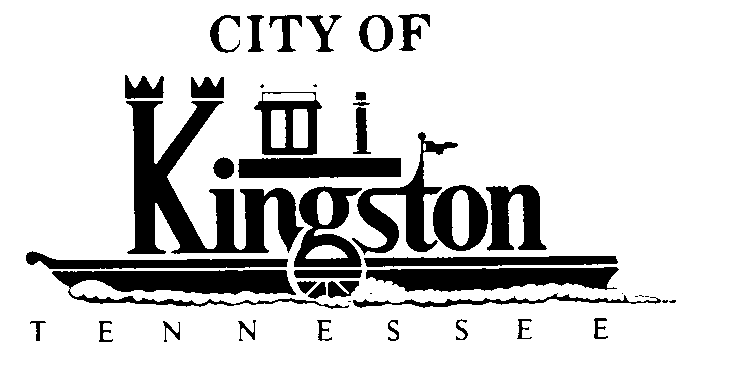 EXECUTIVE SESSIONFEBRUARY 1, 2011 - 5:30 P.M.(CITY ATTORNEY AND COUNCIL MEMBERS ONLY)WORK SESSION - KINGSTON CITY COUNCILFEBRUARY 1, 2011 – 6:00 P.M.KINGSTON COMMUNITY CENTER – ROOM CA G E N D ACall to orderInvocation and pledgeCitizens Request to Address Council Regarding Fairgrounds PlaceUpdate Regarding the July 4th Celebrations - Mr. RossDiscussion Regarding Making Application for an AFG Grant to Purchase a New Fire Truck - Chief GordonDiscussion Regarding a Resolution to Request that the Roane County Election Commission Submit to the Kingston electorate Certain Questions by Referendum Regarding Amendments to the Kingston, TN Charter to Change the Date of City Elections and to Provide For Transitional Terms of City Council - Mr. McPhersonDiscussion Regarding Improvements to Mill Street - Councilman WhiteDiscussion Regarding the SR1/SR58 Intersection Improvement Study by TDOT - Councilman White Update Regarding the TML District 2 Meeting in Alcoa - Mayor BeetsDiscussion Regarding a Resolution Authorizing the Application for the 2011 Federally Funded Home Grant for Housing Rehabilitation for Low Income Households - Mr. PinkertonDiscussion Regarding an Ordinance to Establish a Uniform Property Identification System for the City of Kingston, Providing for the Numbering of Properties and Principal Buildings Fronting on All Public and Private Streets, Avenues, Boulevards, Roads, Lanes, Alleys and Other Ways Within the City of Kingston - Mr. PinkertonDiscussion Regarding Reducing General Insurance on Ridgecrest Water Tank Demolition Project to $1,000,000 - Mr. PinkertonDiscussion Regarding the Watts Bar Bell - Councilman SugarmanDiscussion Regarding Awarding Bid on Gallaher Road Phase 2 Sewer Project in the Amount of  $984,518.92 to Norris Brothers Excavating, LLC - Mr. PinkertonDiscussion Regarding Going Paperless at Council Meetings - Councilman NealDiscussion Regarding Advertising for Bids on the Automated Meter Reading Project -                 Mr. PinkertonDiscussion Regarding Execution of a Contract with Merkel Brothers for the Rockwood Waterline Interconnect Project - Mr. Pinkerton